NOTA DE PRENSA27 de mayo, 20219º ENCUENTRO DE ENSEÑANZA Y DISEÑO.Diseñar y enseñar Diseño después de la pandemia.Convocatoria a Centros Formativos hasta el 30 de junio
Semana inaugural del 22 al 24 de noviembreAbierta la convocatoria para participar en el 9º Encuentro BID de Enseñanza y Diseño, bajo el marco conceptual Diseñar y enseñar Diseño después de la pandemia, iniciativa organizada por DIMAD en el marco de la Bienal Iberoamericana de Diseño. El plazo de inscripción finaliza el 30 de junio.El Encuentro BID se constituye como una plataforma de amplio alcance para el intercambio de ideas e información entre las universidades y centros de formación en Diseño de toda Iberoamérica, para las políticas educativas y la reflexión sobre temas clave para el Diseño.
El 9º Encuentro BID enseñanza y diseño permitirá a docentes e investigadores en diseño, así como a estudiantes de diseño, desempeñar un papel de liderazgo en la búsqueda de soluciones para los problemas sociales, de un escenario sujeto a cambios como nos enseñó el 2020.El 9º Encuentro BID de Enseñanza y Diseño está abierto a todos los centros formativos iberoamericanos y sus destinatarios son docentes, estudiantes y profesionales de diseño así como empresas e instituciones ligadas al sector.El 9º Encuentro BID de Enseñanza y Diseño tendrá lugar del 22 al 24 de noviembre en la Central de Diseño de Matadero Madrid, de forma presencial y virtual.El Encuentro BID de enseñanza y diseño es uno de los eventos iberoamericanos de diseño más importantes en la actualidad. Durante tres días se configura como foro público comprometido a presentar todo el espectro del diseño ligado a la formación a través de exposiciones, conferencias, charlas, debates y mucho más, para reflexionar y debatir sobre el actual panorama de la disciplina. Este Encuentro es una prolongación de la BID, que ha reivindicado y promovido en los últimos 15 años, el diseño iberoamericano y la identidad conjunta de los 22 países iberoamericanos como un elemento común de la cultura y una necesidad para el desarrollo de la Región. El Encuentro BID se constituye como una plataforma de amplio alcance para el intercambio de ideas e información entre las universidades y centros de formación en Diseño de toda Iberoamérica, para las políticas educativas y la reflexión sobre temas clave para el Diseño. Un evento definitivamente híbrido que funcionará digital y presencialmente, dirigido a una amplia audiencia de docentes y estudiantes del Diseño. Promoviendo el valor del Diseño como factor económico y su valor para nuestra comunidad e impulsando la BID como un elemento clave de nuestro Diseño y de su enseñanza, garante del futuro diseño.EJES TEMÁTICOS1. El binomio desarrollo económico y ética económica.2. Identificación del diseño como herramienta para la transición sostenible.3. Inclusión social: ante las migraciones y el desarraigo cultural, la igualdad, la inclusión y la diversidad.4. El impacto del cambio climático – La sostenibilidad.5. El impacto de las redes de suministro/ distribución global en las áreas locales y la redistribución de la riqueza/prosperidad.6. La brecha digital: una prioridad urgente de resolver.7. Desarrollo de las culturas educativas en el diseño.ACTIVIDADESEste año queremos hacer un Encuentro más virtual que nunca con múltiples actividades para que los participantes puedan disfrutar desde sus distintos países.Ponencias
Intervenciones de personalidades del mundo del Diseño, de la economía, la ética, la sociología… para abordar la búsqueda de ideas y soluciones para las mutaciones y cambios sociales emergidos y que han entrado en juego en el periodo de crisis con la pandemia del coronavirus. Coloquios Debates como actos de comunicación en diferentes opiniones y posicionamientos alrededor de los temas específicos del Diseño y su profesionalización, nuevos perfiles y orientación a la sustentabilidad y diseño para la vida. Las ideas y argumentos que se expondrán serán defendidas por distintas personas de prestigio y especialización en los temas implicados. Con el objetivo de lograr que al final de los mismos, los diferentes argumentos expuestos concluirán en un punto de consenso. Foro de innovación docente Manteniendo la estrategia de máxima flexibilidad por los condicionantes planteados, se plantean dos entornos de discusión y comunicación de resultados: Comunicaciones sobre docencia en diseño y Comunicaciones de experiencias de innovación docente, resultado de las acciones para afrontar las disrupciones generadas en la acción formativa por los efectos de la pandemia.Al respecto se han delineado tres Ejes Temáticos para ambas modalidades y que darán lugar al desarrollo de las mesas de trabajos en donde se defenderán las comunicaciones / papers presentadas en el Foro, y Coloquios específicos en donde dialogar de forma transversal sobre los contenidos de los Ejes Temáticos. Estos son: “Diseño sustentable y sostenible”,  “Imaginar-construir futuros sociales más equitativos” y “Diseño gráfico sostenible y comunicación digital”.Jornada y asamblea de investigación en diseño: investigación en Diseño en red La Red Iberoamericana de Investigación en Diseño RIDID, realizará el primer encuentro después de su creación en 2019 dentro del 8º Encuentro BID enseñanza y Diseño, donde ofrecerá la oportunidad de reflejar sobre interés actual por la investigación en Diseño en áreas de actualidad dentro del entorno iberoamericano. TalleresPieza esencial del aprendizaje y la enseñanza del Diseño. Buscando fórmulas que combinen los talleres presenciales y su extensión online.Muestra de estudiantes bid_est 21“Diseño y economía circular”
Tiene como objetivo difundir, los trabajos de las buenas prácticas en Diseño, las innovaciones metodológicas y los proyectos colaborativos, casos de sinergias entre centros de formación y empresas, propuestas que evidencien un Diseño responsable para un entorno en constante cambio.Convocatoria 50 talentosUna iniciativa que muestra a la comunidad internacional del Diseño la realidad del joven y emergente Diseño iberoamericano. Una muestra con 50 trabajos de Diseño, realizados por estudiantes iberoamericanos de fin de Grado, Máster o Doctorado, en todas las áreas de aplicación del Diseño. Los seleccionados presentarán y defenderán sus trabajos durante el programa del 9º Encuentro BID, incrementando el impacto de sus Diseños a través de conexiones relevantes a nivel internacional, formato presencial y digital.RáfagasPresentación de los trabajos de los estudiantes, tanto de la Muestra de estudiantes bid_est como de la convocatoria 50 Talentos. Presentaciones rápidas, agrupadas por categorías. 
Networking
Actividad que da respuesta a una demanda de la gran mayoría de los centros participantes, favoreciendo un entorno muy enriquecedor para todos. Intercambios organizados de manera formal y dirigida para favorecer el diálogo y el acercamiento entre los centros formativos participantes.Enlaces de interés:Web: https://bid-dimad.org/encuentrosbid/noveno/es/inicio/Inscripción: https://bid-dimad.org/encuentrosbid/noveno/es/registro-9o-encuentro-bid/Información: https://bid-dimad.org/encuentrosbid/noveno/es/que-es-el-encuentro-bid-de-ensenanza-y-diseno/Bases generales: https://bid-dimad.org/encuentrosbid/noveno/wp-content/uploads/2021/05/Bases-9o-Encuentro-BID.pdfRedes sociales:Instagram: https://www.instagram.com/biddimad/Facebook: https://www.facebook.com/BIDBienalIberoamericanaDisenoTwitter: https://twitter.com/bid_dimadYoutube: https://www.youtube.com/channel/UCHQiFn-xZWFlVx42f-QUmcAColaboran: Ayuntamiento de Madrid, Cooperación Española a través de AECID, Unión de Ciudades Capitales Iberoamericanas / UCCI y Matadero Madrid.Contactoprensa@bid-dimad.orgTel. (+34) 91 474 67 80 Int. 5https://bid-dimad.org/encuentrosbid/novenoEn el marco de:Bienal Iberoamericana de Diseñowww.bid-dimad.org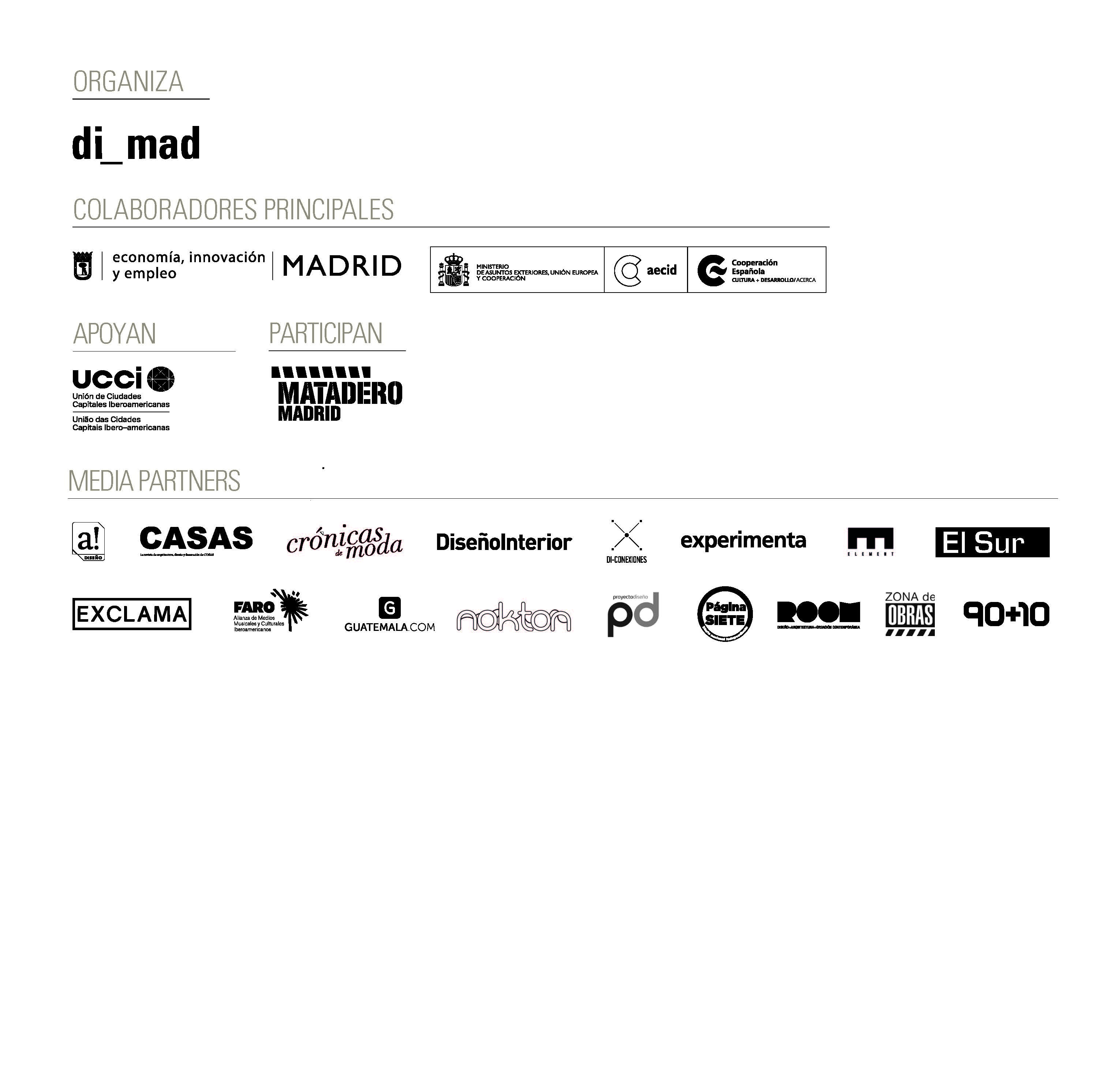 